УТВЕРЖДЁН	                                                                                                                                                                                                                    общим собранием							                                                                                                                                  членов ТСЖ «Единство»						                                                                                                                                              от   14.02.2016  № 31	ОТЧЁТревизионной Комиссии ТСЖ «Единство» за 2015 годПредседатель ревизионной комиссии – Воробьева Ольга СергеевнаЧлены ревизионной комиссии:Чаплыгин Андрей ВасильевичВервикишка Анастасия ИгоревнаДата начала ревизии:    04 февраля 2016годаДата окончания ревизии:  04 февраля 2016 года                           Основания и обстоятельства проведения ревизии.       Ревизионная комиссия Товарищества собственников жилья «Единство» (далее ТСЖ), руководствуясь Жилищным кодексом РФ и Уставом ТСЖ, провела ревизию финансово-хозяйственной деятельности ТСЖ за период с 01 января 2015 года  по 31 декабря 2015 года. (далее -отчетный период), с целью объективной независимой проверки этой деятельности и оценки деятельности Правления ТСЖ, выдачи заключения об исполнении сметы доходов и расходов ТСЖ  за  2015 год  и размерах обязательных платежей.Настоящий отчет Ревизионной комиссии составлен 04 февраля  2016 года. Используемые материалы.При проведении ревизии использовались следующие материалы и документы: Документы, представленные Правлением ТСЖ:-договора с подрядными, ресурсоснабжающими и иными лицами и организациями, заключенные или действующие в 2015 году; -документы по приобретению товарно-материальных ценностей за 2015 году, авансовые отчеты, -первичная бухгалтерская документация за 2015 год;                                           I.Цели и задачи проверки:Ревизионная комиссия проверила на соответствие следующие вопросы:1) Соответствует ли действительности отраженный в бухгалтерской отчетности приход денежных средств в кассу (наличными) и на расчетный счет ТСЖ за период с 01.01.2015 по 31.12.2015 года?2) С какими организациями ТСЖ работало за период с 01.01.2015 по 31.12.2015 года на договорной основе? В каком объеме и на какую сумму эти организации предоставили собственникам услуги, связанные с содержанием общего имущества за период с 01.01.2015 по 31.12.2015 года?3) Провести проверку ведения документации и бухгалтерской отчетности ТСЖ «Единство».4) Провести проверку целевого расходования денежных средств собственников и жителей ТСЖ.                                         II. РЕЗУЛЬТАТЫ РЕВИЗИИ         1. Лица, ответственные за учет и расходование средств ТСЖ.В  2015 года Правление ТСЖ « Единство»  возглавлялаМаксимова Татьяна  Сергеевна.Члены правления: Александрова Ирина Валерьевна,Соковикова Надежда Костантиновна Председатель правления ТСЖ – должностные полномочия определены Жилищным кодексом РФ и Уставом ТСЖ.Документация, бухгалтерский учет, составление отчетности,  заключение договоров, исполнение решений правления и общих собраний ТСЖ – Максимова Т.С.       2. Финансовое состояние ТСЖ по бухгалтерскому учету.Для проведения проверки финансового состояния ТСЖ на предмет полноты и обоснованности отражения расходов, ревизорами были проведены следующие мероприятия:-выборочная проверка документов поступления материалов и услуг, оказанных ТСЖ,-проверка банковских выписок, платежных поручений и кассовых отчетов ТСЖ,- проверка авансовых отчетов.Движение денежных средств в ТСЖ осуществляется через банковский расчетный счет. Наличные денежные средства выдаются под отчет на приобретение материалов, оплату оказанных услуг и выплату  заработной платы.Остаток денежных средств по состоянию на 01.01.2015 составлял: 19091 рубль в т. ч.:на банковском расчётном счёте — 19008 рублей, в кассовой книге  -- 0 рублей,остаток средств, выданных под отчёт – 83 рубля       За отчетный период на банковский расчетный счет ТСЖ поступило 76926 рублей   (оплата за места общего пользования )          С учетом остатка на начало текущего года  остаток денежных средств ТСЖ « Единство» на 01.01.2016 года на расчетном счете в банке составил 25229 рублей 26копеек.          Данный остаток средств  соответствует действительному остатку на счете ТСЖ в банке согласно банковской выписке. Остаток средств, выданных под отчет, составил 928 рублей 54 копейки.          Остаток  средств, поступивших  на специальный счет в АО «Россельхозбанк»( взносы на капитальный ремонт) составил на 01.01.2016 года  65,6 тыс. руб. Задолженность  по взносам на капитальный ремонт от собственников помещений   на эту же дату  составила 2,4 тыс. руб. Расходы со специального счета ТСЖ за отчетный период не производились.  Долги перед сторонними организациями у ТСЖ отсутствуют.         III. ЗАКЛЮЧЕНИЕ РЕВИЗИОННОЙ КОМИССИИ        По выдаче заработной платы работникам ТСЖ        Ревизионная комиссия рассмотрела порядок начисления и выдачи работникам ТСЖ заработной платы.        Нарушений по начислению и выдаче заработной платы не выявлено.        По текущим расходам.        Расходы денежных средств велись на основании сметы, утвержденной на общем собрании ТСЖ и в соответствии решениями правления ТСЖ.        Тариф, взимаемый ТСЖ  за  «содержание и ремонт общего имущества» соответствует тарифу, утверждённому Общим собранием ТСЖ. Оплата коммунальных платежей производилась по тарифам, утвержденным РЭКом, начисления производились по показаниям общедомовых приборов учёта. Разница, образовывающаяся между показаниями индивидуальных приборов учёта  ХВС, электроэнергии и общедомовыми приборами учёта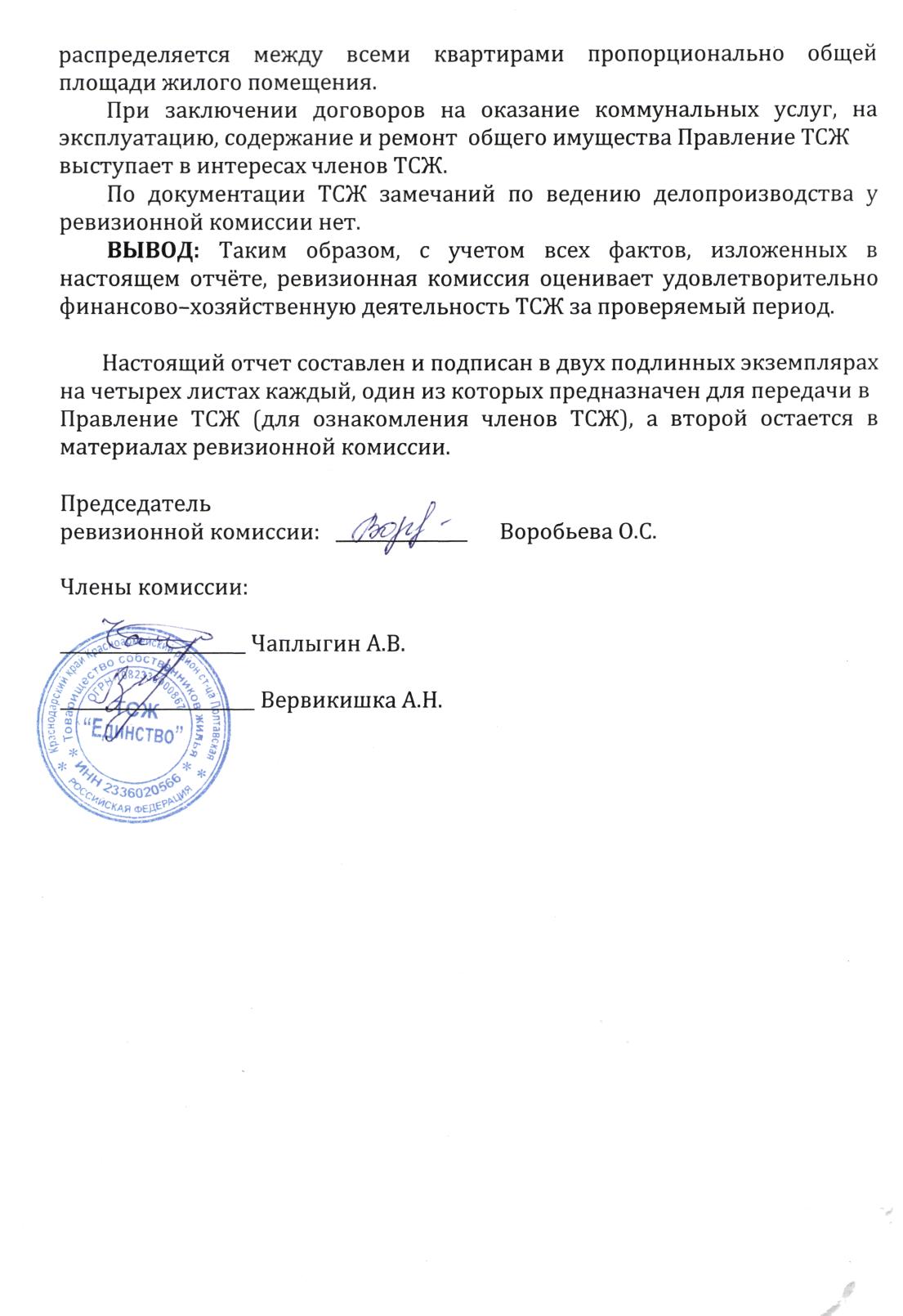 Услуги БАНКА7331Услуги ЕРКЦ(4%),5325Ведение лицевых счетов ХВС 1980Зар. плата председателя,бухгалтера21974Налоги 10894Почтовые, транспортные расходы2489Накладные расходы (отправка отчетов, канцтовары, бланки, ) 2986Заключение договоров200Обслуживание инженерных коммуникаций7500Расходы по оргтехнике6080Покос травы во дворе1400ККО ВДПО (проверка дымоходов)1700Итого расходов по дому69859